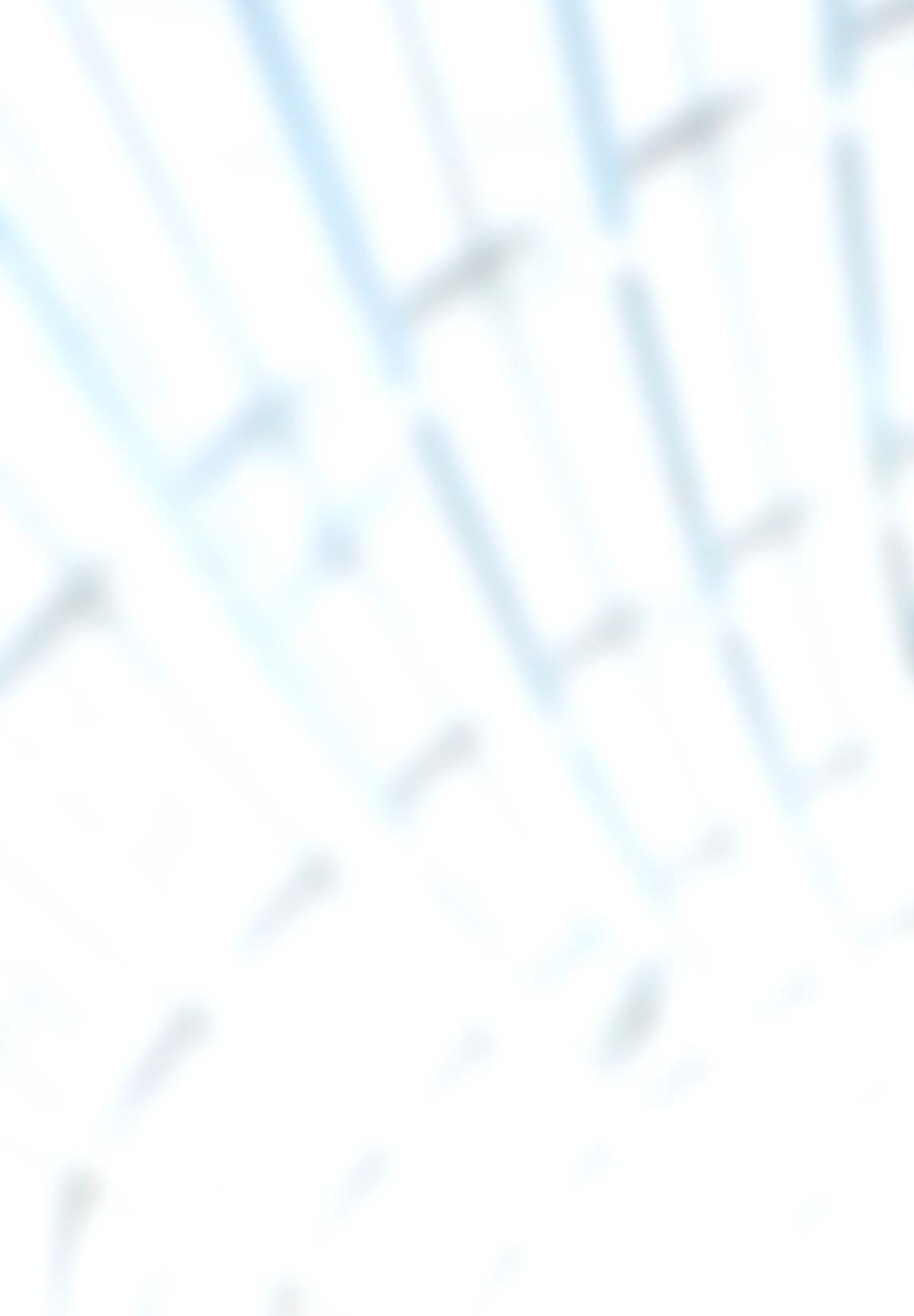 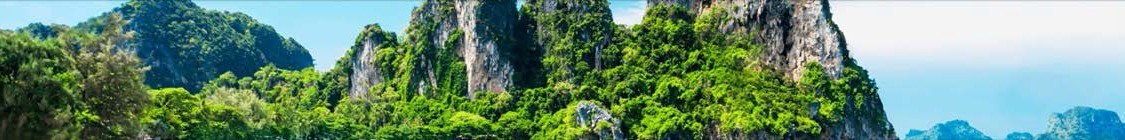 Заявка на семинар «Продукция DADANCO EUROPE – Ваше конкурентное преимущество» 20 октября 2017 г., г. Москва, проспект Андропова д.18, корпус 6Заявку можно отправить на e-mail: info@empos.ruПросим в срок до 15-го октября подтвердить свое участие в семинаре.Спасибо!Ф.И.О.Название компанииДолжностьВаш контактный телефонВаш e-mail для связиДополнительная информация